Publicado en Yecla el 01/09/2017 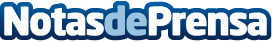 Aursen lanza el adaptador de energía de AppleAursen lanza el adaptador de energía 45W AC del Apple Magsafe 1 – con cabeza rectangular en L. El adaptador fue desarrollado para ser un compañero de viaje ligero en viajes de negocios y actividades al aire libreDatos de contacto:J. MartinezNota de prensa publicada en: https://www.notasdeprensa.es/aursen-lanza-el-adaptador-de-energia-de-apple_1 Categorias: Hardware Emprendedores Consumo Dispositivos móviles http://www.notasdeprensa.es